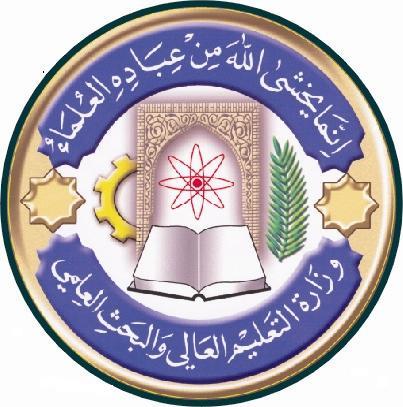 البرنامج الاكاديمي  لقسم العلوم المالية   (2020- 2021)وصف المقرر :المصادر المعتمدة :الادارة نظرة معاصرة، يوسف الطائي، حسين عنيزة، سنان الموسوي، محمود المرسومي، جامعة الكوفة، كتاب منهجي .مصادر انترنيت ......المؤسسة التعليمية كلية الادارة والاقتصادالقسم العلمي قسم العلوم المالية والمصرفيةاسم المقرر الدراسي مبادىء الادارة – الكورس الثانياشكال الحضور المتاحةحضور مادي والكتروني عن طريق المنصة الالكترونية google classroomالفصل / السنة الدراسية الكورس الثانيعدد الساعات الدراسية الكلي ثلاثة ساعاتتاريخ اعداد هذا الوصف 20/2/2021ماهداف المقرر :يهدف هذا المقرر يهتم هذا المقرر بوصف وتعريف الإدارة من حيث التخطيط واهم جوانبه على مستوى المنظمة ، وكذلك ممارسات عمليات التنظيم بصورة فعلية ، وتوضيح اطر القيادة في المنظمات بصورة اساسية من خلال عمليات التوجيه، وتوضيح اهم النظريات في القيادة, اضافة الى اساليب التحفيز المختلفة التي تولد قوى لدى العاملين بمختلف المستويات. والتطرق الى جوانب الرقابة على العمليات الانتاجية .يهدف هذا المقرر يهتم هذا المقرر بوصف وتعريف الإدارة من حيث التخطيط واهم جوانبه على مستوى المنظمة ، وكذلك ممارسات عمليات التنظيم بصورة فعلية ، وتوضيح اطر القيادة في المنظمات بصورة اساسية من خلال عمليات التوجيه، وتوضيح اهم النظريات في القيادة, اضافة الى اساليب التحفيز المختلفة التي تولد قوى لدى العاملين بمختلف المستويات. والتطرق الى جوانب الرقابة على العمليات الانتاجية .الاهداف المعرفية :الاهداف المعرفية :الاهداف المعرفية :الاهداف المعرفية :الاهداف المعرفية :الاهداف المعرفية :الاهداف المعرفية :الاهداف المعرفية :الاهداف المعرفية :الاهداف المعرفية :الاهداف المعرفية :الاهداف المعرفية :محاضرات . بحوث . حلقات نقاشية . عصف ذهني .غيرها .محاضرات . بحوث . حلقات نقاشية . عصف ذهني .غيرها .محاضرات . بحوث . حلقات نقاشية . عصف ذهني .غيرها .محاضرات . بحوث . حلقات نقاشية . عصف ذهني .غيرها .محاضرات . بحوث . حلقات نقاشية . عصف ذهني .غيرها .محاضرات . بحوث . حلقات نقاشية . عصف ذهني .غيرها .طرائق التعليم والتعلم :طرائق التعليم والتعلم :طرائق التعليم والتعلم :طرائق التعليم والتعلم :طرائق التعليم والتعلم :طرائق التعليم والتعلم :محاضرات . بحوث . حلقات نقاشية . عصف ذهني .غيرها .محاضرات . بحوث . حلقات نقاشية . عصف ذهني .غيرها .محاضرات . بحوث . حلقات نقاشية . عصف ذهني .غيرها .محاضرات . بحوث . حلقات نقاشية . عصف ذهني .غيرها .محاضرات . بحوث . حلقات نقاشية . عصف ذهني .غيرها .محاضرات . بحوث . حلقات نقاشية . عصف ذهني .غيرها .طرائق التقييم طرائق التقييم طرائق التقييم طرائق التقييم طرائق التقييم طرائق التقييم امتحانات تحريرية  (25) درجةامتحانات شفوية  (15) درجةواجبات يكلف بها الطلبة (5) درجةمستوى الالتزام (5) درجةامتحانات تحريرية  (25) درجةامتحانات شفوية  (15) درجةواجبات يكلف بها الطلبة (5) درجةمستوى الالتزام (5) درجةامتحانات تحريرية  (25) درجةامتحانات شفوية  (15) درجةواجبات يكلف بها الطلبة (5) درجةمستوى الالتزام (5) درجةامتحانات تحريرية  (25) درجةامتحانات شفوية  (15) درجةواجبات يكلف بها الطلبة (5) درجةمستوى الالتزام (5) درجةامتحانات تحريرية  (25) درجةامتحانات شفوية  (15) درجةواجبات يكلف بها الطلبة (5) درجةمستوى الالتزام (5) درجةامتحانات تحريرية  (25) درجةامتحانات شفوية  (15) درجةواجبات يكلف بها الطلبة (5) درجةمستوى الالتزام (5) درجةالاهداف الوجدانية والقيمية ج1- الترتيب المنطقي للافكار ج2- المناقشات بطريقة موضوعيةج3- التفسير المنطقي للاحداثج4 – غيرها الاهداف الوجدانية والقيمية ج1- الترتيب المنطقي للافكار ج2- المناقشات بطريقة موضوعيةج3- التفسير المنطقي للاحداثج4 – غيرها الاهداف الوجدانية والقيمية ج1- الترتيب المنطقي للافكار ج2- المناقشات بطريقة موضوعيةج3- التفسير المنطقي للاحداثج4 – غيرها الاهداف الوجدانية والقيمية ج1- الترتيب المنطقي للافكار ج2- المناقشات بطريقة موضوعيةج3- التفسير المنطقي للاحداثج4 – غيرها الاهداف الوجدانية والقيمية ج1- الترتيب المنطقي للافكار ج2- المناقشات بطريقة موضوعيةج3- التفسير المنطقي للاحداثج4 – غيرها الاهداف الوجدانية والقيمية ج1- الترتيب المنطقي للافكار ج2- المناقشات بطريقة موضوعيةج3- التفسير المنطقي للاحداثج4 – غيرها طرائق التعليم والتعلم :طرائق التعليم والتعلم :طرائق التعليم والتعلم :طرائق التعليم والتعلم :طرائق التعليم والتعلم :طرائق التعليم والتعلم :محاضرات اسئلة ومناقشات فكرية محاضرات اسئلة ومناقشات فكرية محاضرات اسئلة ومناقشات فكرية محاضرات اسئلة ومناقشات فكرية محاضرات اسئلة ومناقشات فكرية محاضرات اسئلة ومناقشات فكرية طرائق التقييم طرائق التقييم طرائق التقييم طرائق التقييم طرائق التقييم طرائق التقييم اسئلة شفوية طرح اسئلة تطبيقية للواقع وملاحظة الاجابات الفكرية لكل طالب اسئلة شفوية طرح اسئلة تطبيقية للواقع وملاحظة الاجابات الفكرية لكل طالب اسئلة شفوية طرح اسئلة تطبيقية للواقع وملاحظة الاجابات الفكرية لكل طالب اسئلة شفوية طرح اسئلة تطبيقية للواقع وملاحظة الاجابات الفكرية لكل طالب اسئلة شفوية طرح اسئلة تطبيقية للواقع وملاحظة الاجابات الفكرية لكل طالب اسئلة شفوية طرح اسئلة تطبيقية للواقع وملاحظة الاجابات الفكرية لكل طالب المهارات العامة والتأهيلية المنقولة ( المهارات الاخرى المتعلقة بقابلية التوظيف والتطور الشخصي )-  القدرة على استخدام المعلومات في العمل بالمؤسسات .- القدرة على معرفة واقع الادارات .- قابلية الطالب على مواجهة التطلعات المعاصرة في الادارات الحديثة في التطبيق .- قابلية الطالب وضع خطط مستقبلية مستدامة في العمل الاداري .المهارات العامة والتأهيلية المنقولة ( المهارات الاخرى المتعلقة بقابلية التوظيف والتطور الشخصي )-  القدرة على استخدام المعلومات في العمل بالمؤسسات .- القدرة على معرفة واقع الادارات .- قابلية الطالب على مواجهة التطلعات المعاصرة في الادارات الحديثة في التطبيق .- قابلية الطالب وضع خطط مستقبلية مستدامة في العمل الاداري .المهارات العامة والتأهيلية المنقولة ( المهارات الاخرى المتعلقة بقابلية التوظيف والتطور الشخصي )-  القدرة على استخدام المعلومات في العمل بالمؤسسات .- القدرة على معرفة واقع الادارات .- قابلية الطالب على مواجهة التطلعات المعاصرة في الادارات الحديثة في التطبيق .- قابلية الطالب وضع خطط مستقبلية مستدامة في العمل الاداري .المهارات العامة والتأهيلية المنقولة ( المهارات الاخرى المتعلقة بقابلية التوظيف والتطور الشخصي )-  القدرة على استخدام المعلومات في العمل بالمؤسسات .- القدرة على معرفة واقع الادارات .- قابلية الطالب على مواجهة التطلعات المعاصرة في الادارات الحديثة في التطبيق .- قابلية الطالب وضع خطط مستقبلية مستدامة في العمل الاداري .المهارات العامة والتأهيلية المنقولة ( المهارات الاخرى المتعلقة بقابلية التوظيف والتطور الشخصي )-  القدرة على استخدام المعلومات في العمل بالمؤسسات .- القدرة على معرفة واقع الادارات .- قابلية الطالب على مواجهة التطلعات المعاصرة في الادارات الحديثة في التطبيق .- قابلية الطالب وضع خطط مستقبلية مستدامة في العمل الاداري .المهارات العامة والتأهيلية المنقولة ( المهارات الاخرى المتعلقة بقابلية التوظيف والتطور الشخصي )-  القدرة على استخدام المعلومات في العمل بالمؤسسات .- القدرة على معرفة واقع الادارات .- قابلية الطالب على مواجهة التطلعات المعاصرة في الادارات الحديثة في التطبيق .- قابلية الطالب وضع خطط مستقبلية مستدامة في العمل الاداري .بنية المقرر بنية المقرر بنية المقرر بنية المقرر بنية المقرر بنية المقرر الاسبوعالساعاتمخرجات التعلم المطلوبةاسم الوحدة /الموضوعطريقة التعليمطريقة التقييم13معرفة عاليةالإدارة … المسؤولية … ووضع الاهداف الاساسية للمنظماتمحاضرة نظريذكرت سابقا23معرفة عاليةالفصل الاول : عقبات التخطيط ووضع الاهداف وسبل التغلب عليهامحاضرة نظريذكرت سابقا33معرفة عاليةالفصل الثاني : ممارسة الادارة في مجال التنظيم… وتطورهمحاضرة نظريذكرت سابقا43معرفة عاليةالفصل الثاني : المداخل الموقفية في تصميم الهيكل التنظيميمحاضرة نظريذكرت سابقا53معرفة عاليةالفصل الثالث  : القيادة واطر ممارساتها…       لوظيفة التوجيهمحاضرة نظريذكرت سابقا63معرفة عاليةالفصل الرابع : اساليب وثوابت القيادة  التوجيهات ومنظورمعاصر....للقيادةمحاضرة نظريذكرت سابقا73معرفة عاليةالفصل الرابع : الدافعية للعمل .... واساليب تحفيز العاملين ... نظريات الدافعية في مكان العملمحاضرة نظريذكرت سابقا83معرفة عاليةامتحان الشهر الاولمحاضرة نظريذكرت سابقا103معرفة عاليةالفصل الخامس : الرقابة في منظمات الاعمال… المفهوم والانواعمحاضرة نظريذكرت سابقا113معرفة عاليةالفصل الخامس : خطوات العملية الرقابية… وفاعلية الرقابةمحاضرة نظريذكرت سابقا123معرفة عاليةالفصل السادس : تقويم الاداء لمنظمات الاعمالمحاضرة نظريذكرت سابقا133معرفة عاليةالفصل السادس : الوظائف الاساسية لمنظمات الاعمال (الخزين – الشراء)محاضرة نظريذكرت سابقا143معرفة عاليةالفصل السابع :  الوظائف الجوهرية لمنظمات الاعمال ... الوظائف الاستشاريةمحاضرة نظريذكرت سابقا153معرفة عاليةامتحان الشهر الثانيمحاضرة نظريذكرت سابقا